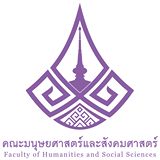 แบบสรุปรายงานผลการทวนสอบมาตรฐานการเรียนรู้ของรายวิชาที่เปิดสอน หลักสูตร                                                           ประจำปีการศึกษา 2559โดยคณะกรรมการทวนสอบผลการเรียนรู้ของคณะมนุษยศาสตร์และสังคมศาสตร์ มหาวิทยาลัยมหาสารคาม                                                                          วันที่รับการประเมิน...............................................................สรุปผลการประเมินความสอดคล้องการทวนสอบ   ลงชื่อ.............................................................ผู้สรุปข้อมูล                                                   (..............................................................)วันที่         เดือน                  พ.ศ. 25XXรายนามคณะกรรมการทวนสอบผลการเรียนรู้ หลักสูตร                                 ประจำปีการศึกษา  2559 ของคณะมนุษยศาสตร์และสังคมศาสตร์ มหาวิทยาลัยมหาสารคาม  ลงชื่อ                                        ประธาน    (                                          )               /                      / 2560ลงชื่อ                                        กรรมการ    (                                          )               /                      / 2560ลงชื่อ                                        กรรมการ    (                                          )               /                      / 2560ลงชื่อ                                        กรรมการ    (                                          )               /                      / 2560ลงชื่อ                                        เลขานุการ    (                                          )               /                      / 2560ลำดับที่รหัส/ชื่อรายวิชาที่ทวนสอบผลการประเมินของคณะกรรมการผลการประเมินของคณะกรรมการผลการประเมินของคณะกรรมการผลการประเมินของคณะกรรมการผลการประเมินของคณะกรรมการผลการประเมินของคณะกรรมการผลการประเมินของคณะกรรมการผลการประเมินของคณะกรรมการผลการประเมินของคณะกรรมการลำดับที่รหัส/ชื่อรายวิชาที่ทวนสอบด้านเนื้อหาการสอนด้านการวัดและประเมินผลด้านมาตรฐานการเรียนรู้คะแนนเก็บเหมาะสมX  ไม่เหมาะสมเกณฑ์การตัดสินผลการเรียนเหมาะสมXไม่เหมาะสมความเหมาะสมของข้อสอบความเหมาะสมของข้อสอบความเหมาะสมของข้อสอบความเหมาะสมของข้อสอบลำดับที่รหัส/ชื่อรายวิชาที่ทวนสอบด้านเนื้อหาการสอนด้านการวัดและประเมินผลด้านมาตรฐานการเรียนรู้คะแนนเก็บเหมาะสมX  ไม่เหมาะสมเกณฑ์การตัดสินผลการเรียนเหมาะสมXไม่เหมาะสมคะแนนเก็บ 1คะแนนเก็บ 2ข้อสอบกลางภาคข้อสอบปลายภาค1.2.3.4.5.6.7.8.9.10